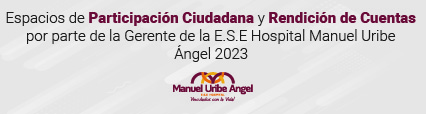 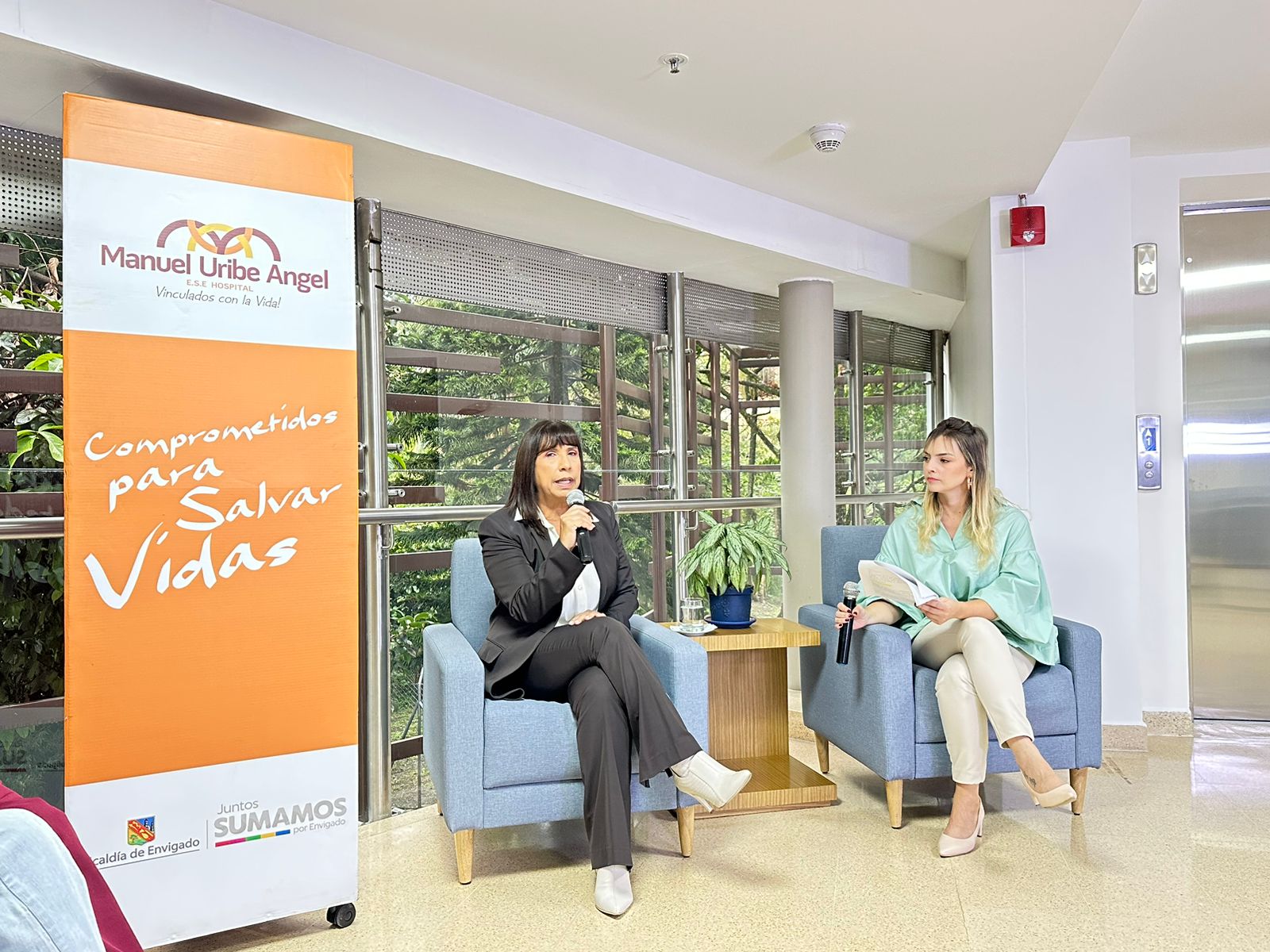 JUNTA DIRECTIVA DE LA E.S.E.:La Junta Directiva el máximo organismo directivo, que responde con la Gerente por el manejo general de la Empresa Social del Estado E.S.E. Hospital Manuel Uribe Ángel. La información, financiera, la gestión clínica son algunos de los temas tratados en este espacio para la toma de decisiones en el Hospital.Fechas 2023: marzo 16, abril 18, agosto 29, noviembre 21SESIONES CONCEJO MUNICIPAL DE ENVIGADO:Las Sesiones Públicas del Concejo Municipal de Envigado, son un mecanismo que permite a los ciudadanos y ciudadanas observar y participar en las deliberaciones del concejo municipal, en algunas de ellas el Hospital es invitado a informar a la comunidad sobre, avances, la atención de los ciudadanos y logros de interés para todos.Octubre 12.CONSEJO DE GOBIERNO:El Consejo de Gobierno es el órgano superior jerárquico de consulta, asesoría, evaluación y de coordinación de los asuntos generales de la administración municipal de Envigado, el cual está presidido por el Alcalde e integrado por los Secretarios de Despacho y los jefes de Oficina. En estos espacios, la Gerencia de la E.S.E participa por ser un ente descentralizado del Municipio.Fechas 2023: enero 2, 11 y 23; marzo 9 y 27, abril 10, mayo 8, junio 13, julio 31, septiembre 18 y 25, octubre 10.COPACO:El Comité de Participación Comunitaria en Salud – COPACOS, es un escenario de concertación entre los diferentes actores sociales y el Estado, encabezado por el Alcalde Local o su delegado, y del cual hacen parte representantes de organizaciones sociales y comunitarias de la localidad. El Hospital hace parte del COPACO del Municipio de Envigado como principal institución de salud del municipio.Fechas 2023: marzo 24, junio 16, noviembre 24.AUDIENCIA PÚBLICA DE RENDICIÓN DE CUENTAS – VIRTUAL 2023 VIGENCIA 2022Abril 25 de 2023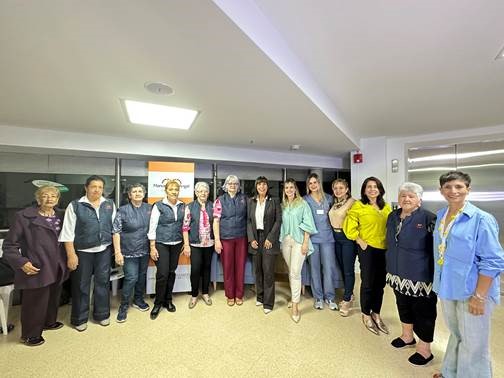 OTROS ESPACIOS DE PARTICIPACIÓN Jornada Masiva de atención a la comunidad: Agosto 15 de 2023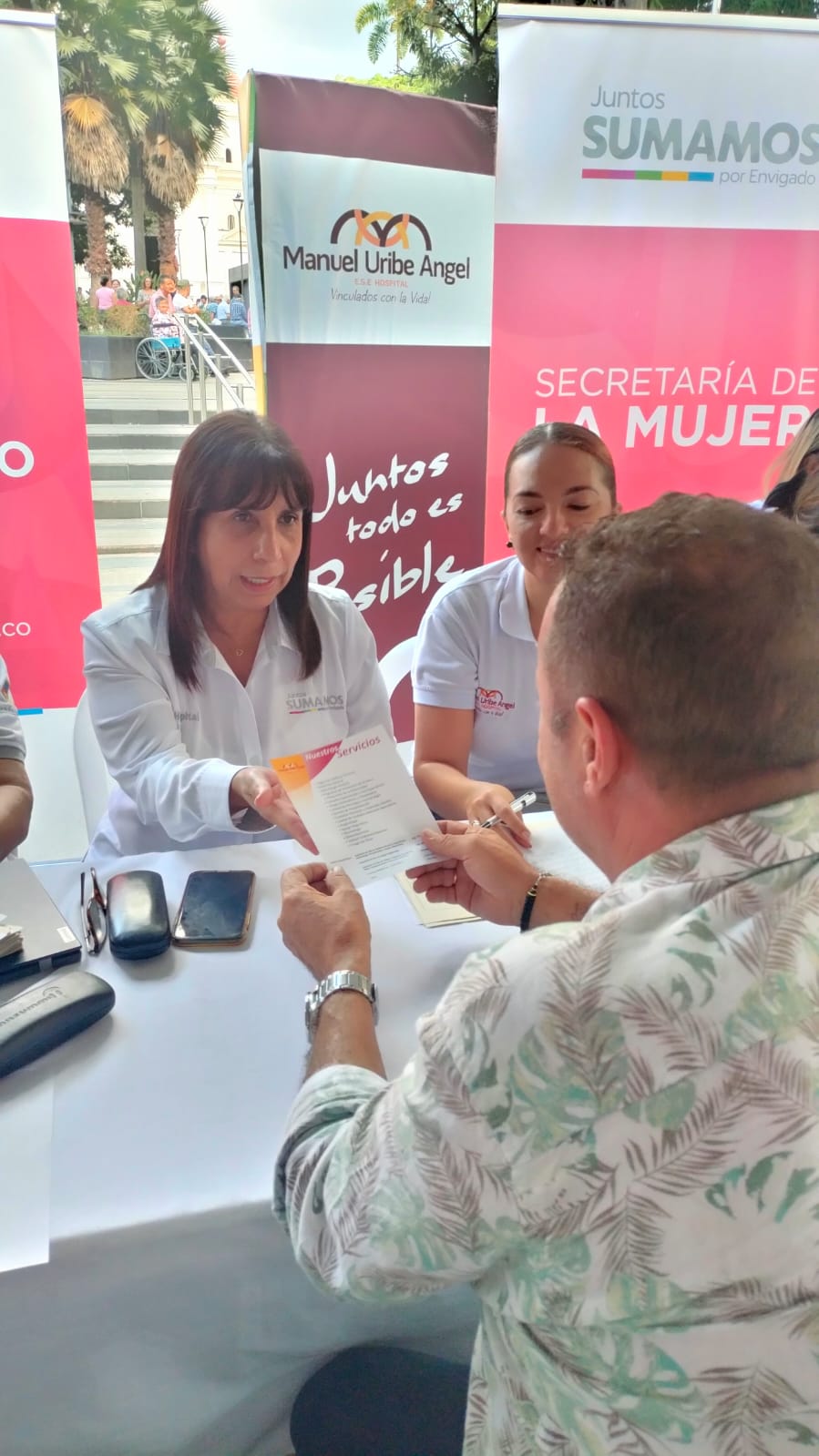 